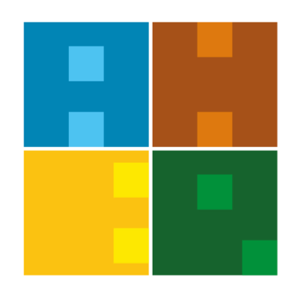 ERASMUS+ GELEN ÖĞRENCİ ÖĞRENİM/STAJ HAREKETLİLİĞİİŞ AKIŞIBelge No:İA-INT-009ERASMUS+ GELEN ÖĞRENCİ ÖĞRENİM/STAJ HAREKETLİLİĞİİŞ AKIŞIİlk Yayın Tarihi:27.06.2019ERASMUS+ GELEN ÖĞRENCİ ÖĞRENİM/STAJ HAREKETLİLİĞİİŞ AKIŞIGüncelleme Tarihi:27.06.2019ERASMUS+ GELEN ÖĞRENCİ ÖĞRENİM/STAJ HAREKETLİLİĞİİŞ AKIŞIGüncelleme No:ERASMUS+ GELEN ÖĞRENCİ ÖĞRENİM/STAJ HAREKETLİLİĞİİŞ AKIŞISayfa:1ERASMUS+ GELEN ÖĞRENCİ ÖĞRENİM/STAJ HAREKETLİLİĞİİŞ AKIŞIToplam Sayfa:2İŞ AKIŞI ADIMLARISORUMLUİLGİLİ BELGELERErasmus Ofisi Aday gösterme formu(Nomination)Erasmus OfisiBaşvuru FormuBaşvuru Belgeleri Bölüm KoordinatörüBölüm KoordinatörüErasmus OfisiSeçim KomisyonuErasmus OfisiErasmus OfisiKabul MektubuErasmus OfisiERASMUS GELEN ÖĞRENCİ ÖĞRENİM/STAJ HAREKETLİLİĞİ           İŞ AKIŞIBelge No:İA-INT-009ERASMUS GELEN ÖĞRENCİ ÖĞRENİM/STAJ HAREKETLİLİĞİ           İŞ AKIŞIİlk Yayın Tarihi:27.06.2019ERASMUS GELEN ÖĞRENCİ ÖĞRENİM/STAJ HAREKETLİLİĞİ           İŞ AKIŞIGüncelleme Tarihi:27.06.2019ERASMUS GELEN ÖĞRENCİ ÖĞRENİM/STAJ HAREKETLİLİĞİ           İŞ AKIŞIGüncelleme No:ERASMUS GELEN ÖĞRENCİ ÖĞRENİM/STAJ HAREKETLİLİĞİ           İŞ AKIŞISayfa:2ERASMUS GELEN ÖĞRENCİ ÖĞRENİM/STAJ HAREKETLİLİĞİ           İŞ AKIŞIToplam Sayfa:2İŞ AKIŞI ADIMLARISORUMLUİLGİLİ BELGELERErasmus OfisiVarış Formu(Arrival)Erasmus OfisiErasmus OfisiKatılımSertifikasıTranskript